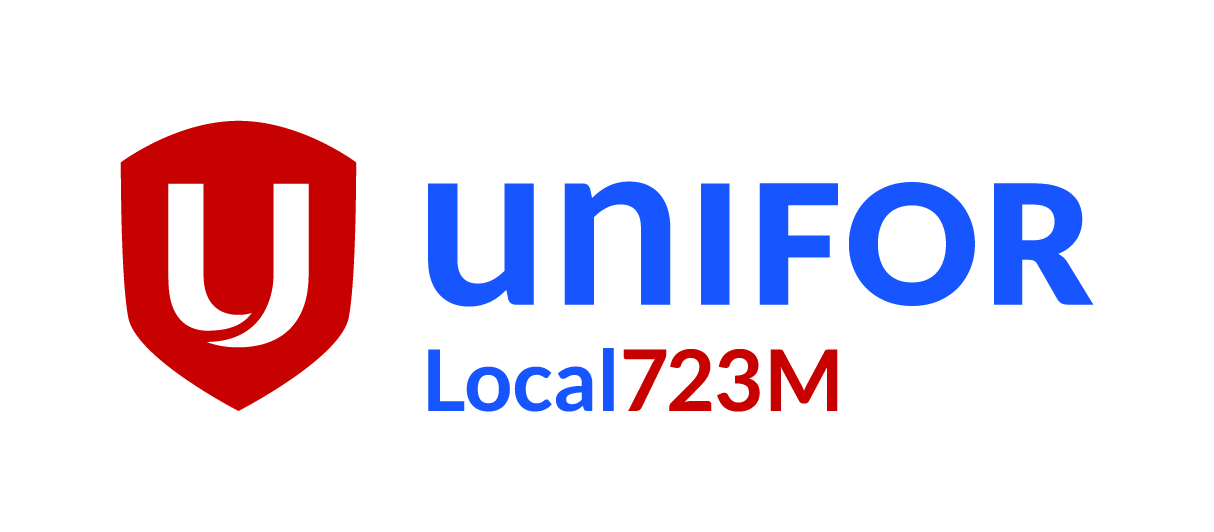           Agenda              Executive Board Meeting                Tuesday June 04 , 201918:00Call to Order and Minutes of August Meeting House keeping- Reports must be in 1 week before meeting. If you’re are not able attend, give as much notice as possible. Make sure office is presentable to guests.Organizing Minutes from last meeting- Approved as amendedNew Steward installation, Camila Garcia and Adam Slinn18:15 Officer ReportsPresident                          Angelo Contarin- PassedBell Unit VP                      Kat Leonard- PassedRogers City Unit VP         Carl Davis- PassedRogers OMNI Unit VP      Rinaldo Boni- PassedLocal Treasurer                Joshua Filipe – Oral Report – PassedMotion to go incamera. –18:55  Seconded – Frank Barron- PassedReturn from in camera – 19:10 Seconded- Campoli – passedBreak18:50Committee and Delegate ReportsH&S committees  Rogers and Bell         Luc Wilson – PassedNew H&S Rep Adesh Bridgmohan and Sean Webb. Opening for Rep at DSQ.Thanks for Luc’s work on H&S and as a Steward.19:00Tabled MotionsMotion #1 – CDLS Foundation- Seconded Mike N – Passed 14-0Motion #2 – walk for diabetes – Seconded Nate S – Passed 14-0Motion #3 – Friends of Canadian Broadcasting -Seconded Nate – Passed 11-2-1 New BuisnessCTV 299 Queen Mental Health – MMVAsKat and Chris will work together to get an action plan by next eboard.Local Standing Committee on H&SConstitutional Convention 2019 in Quebec City aug 19,2019,- 4 delegates  1 alternate -passed 11,1,2June Jubilee. Raptor games, food, tell your friends. Map info sessions- info at office and  at General Membership meetings. Signs at jubilee, part of announcements at party. Member orientation-  Held Monthly at local office for all members. Topics like what national do for you, what local does for members.Membership Training – Do survey to get idea what members would like learn. More work on this. New Steward Training – August 11-16 Adam and Camila Old BusinessDues policy for over scale- no change.Constitutional Convention QC 2019- done to deathKids Xmas party- Going Good, on track.Unifor Education – for courses contact Sandra BenainTrustee meeting- coming soonOpen FloorNext E-Board Meeting – July 17,2019Next General Membership – July 23-24,201922:00Motion to Adjourn Server